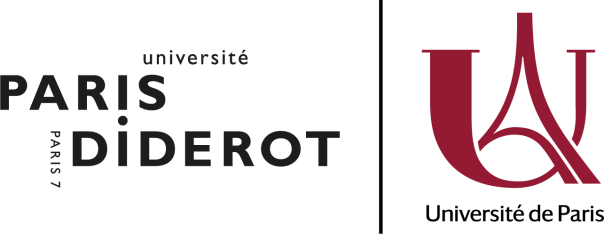 DOMAINE –– Lettres, Langues, Sciences Humaines et SocialesMention –– Études anglophonesBROCHURE JOINT MASTER OF ENGLISH AND AMERICAN STUDIES 2019-2020U.F.R. d’Études anglophones – bâtiment Olympe de Gouges10 rue Albert Einstein 	75013 ParisMétro : Tolbiac, Bibliothèque François MitterrandTel : 01.57.27.58.20https://etudesanglophones.univ-paris-diderot.fr/BROCHURE JOINT MASTER OF ENGLISH AND AMERICAN STUDIES 2019-2020DOMAINE –– Lettres, Langues, Sciences Humaines et SocialesMention –– Études anglophonesU.F.R. d’Études anglophones – bâtiment Olympe de Gouges10 rue Albert Einstein 	75013 ParisMétro : Tolbiac, Bibliothèque François MitterrandTel : 01.57.27.58.20https://etudesanglophones.univ-paris-diderot.fr/Le site du Master est régulièrement mis à jour.Renseignements et inscriptions pédagogiques à l’UFR			Bâtiment Olympe de Gouges				Tél : 01.57.27.58 54		4e étage, bureau 449					Fax : 01 57 27 58 41Murielle Guillemont					<m.guillemont@univ-paris-diderot.fr> Responsables des études :Responsable général du master recherche (M1 et M2) : François de Chantal (<fdechantal@univ-paris-diderot.fr>)M1 P		Traduction Littéraire : Emmanuelle Delanoë-Brun (<delanoee@univ-paris-diderot.fr>) M1&M2	Joint Master : François de Chantal (<fdechantal@univ-paris-diderot.fr> )M1 P		Finalité professionnelle- Intelligence et innovation culturelles : Sara Thornton (<sara.thornton@univ-paris-diderot.fr>)M1&M2	Anglais-cinéma : Martine Beugnet (<beugnetmartine@gmail.com>) M1&M2	Premières modernités : Ladan Niayesh (<niayesh@univ-paris-diderot.fr>)M1&M2	Civilisations anglophones : Mark Meigs (<meigs@univ-paris-diderot.fr>)M1&M2	Littératures anglophones : Ladan Niayesh (<niayesh@univ-paris-diderot.fr>) M1&M2	Linguistique anglaise : Agnès Celle (agnes.celle@univ-paris-diderot.fr) M1&M2	Arts et Culture Visuelle des pays anglophones : Catherine Marcangeli (<marcange@univ-paris-diderot.fr>)M2		Filière préprofessionnelle Arts et Culture Visuelle : Catherine Bernard (<catherine.bernard@univ-paris-diderot.fr>)M2 P		Traduction Littéraire : Antoine Cazé (<antcaze@wanadoo.fr>)M2 P		Responsables finalité Professionnelle – Intelligence et innovation culturelle : Sara Thornton (<sara.thornton@univ-paris-diderot.fr>)Brochure spécifique pour le master MEEF :M1 et M2 Responsables enseignement : Stéphane Gresset et Franck Zumstein<stephane.gresset@univ-paris-diderot.fr>, <franck.zumstein@univ-paris-diderot.fr> SommaireLes parcours de la mention Études anglophonesObjectifs : Formation à la recherche et à l'enseignement en culture, histoire, langue et linguistique des pays anglophonesPerfectionnement de la connaissance de l'anglais Formation de spécialistes des arts, des cultures et de la traduction des pays anglophonesAtouts : Ces formations s'appuient sur des équipes de recherche multidisciplinaires (histoire, littérature, civilisation contemporaine, image, linguistique) mondialement reconnues et de deux Écoles doctorales permettant également une ouverture sur d'autres cultures et des champs disciplinaires complémentaires.Elles encouragent la mobilité des étudiants dans un pays de langue anglophone dans le cadre de leurs études, et elles intègrent des possibilités de stages professionnalisants.Débouchés : métiers de l'enseignement et de la recherche, traduction littéraire, professions culturelles impliquant la connaissance approfondie de la langue, de la littérature, de la civilisation et des arts des pays anglophones (presse, audiovisuel, documentation, musées, institutions culturelles, communication). Métiers de l’encadrement notamment avec une dimension internationale.Conditions d’accès et inscriptionsAccès et inscription en M1- Les étudiants titulaires d’une Licence LLCE Anglais de Paris Diderot ou d'une autre université, ou titulaires d'une autre licence relevant du secteur Lettres et Sciences Humaines, avec des validations en civilisation, littérature, langue et linguistique anglophones, peuvent postuler, sous réserve d’acceptation par la commission d’admission et en fonction des capacités d’accueil. La candidature se fait via la plateforme e-candidat: https://www.univ-paris-diderot.fr/lapplication-ecandidat En amont de la candidature, contactez un directeur de recherche pour convenir d’un sujet de mémoire. Un projet de recherche validé par un directeur (titre et descriptif d’une page en anglais, début de bibliographie) est indispensable pour compléter la candidature. Le secrétariat Master et les responsables de parcours tiennent à disposition un document indiquant les consignes de la rédaction d’un projet de recherche. Les étudiants sont fortement encouragés à demander ces consignes. La liste de nos directeurs de recherche et leurs adresses mail sont sur le site de l’UFR : https://etudesanglophones.univ-paris-diderot.fr/liste-des-directeurs-de-master Pour accéder à la spécialité Joint Degree in English and American Studies : candidature pour une sélection possible uniquement à l’entrée en M1, à déposer entre fin janvier et mi-avril sur www.jointdegree.eu/eas Pour accéder au parcours anglais de spécialité (A. Spé) en M1 ou M2, contacter au préalable M. Anthony Saber, Directeur du Département des langues de l’ENS Paris-Saclay <anthony.saber@ens-cachan.fr> , avec François de Chantal <fdechantal@univ-paris-diderot.fr> en copie de votre message.Pour les dates des campagnes d’inscriptions et d’autres renseignements, consultez aussi le site de l’UFR d’études anglophones : https://etudesanglophones.univ-paris-diderot.fr	Accès et inscription en M2Comme l’entrée en M1, l’accès en M2 se fait sur dossier après examen du jury d’admission et selon les capacités d’accueil. Pour l’entrée en M2 (Recherche), l’UFR a validé que la note de 10/20 obtenue à la soutenance de mémoire de M1 était une note  plancher. Une note inférieure à 10/20 à la soutenance bloque le passage en M2 (peu importe les notes de séminaires obtenues par ailleurs).Tous les étudiants qui souhaitent s’inscrire en M2 doivent saisir une demande d'inscription via le logiciel e-candidat sur le site de Paris 7 : https://www.univ-paris-diderot.fr/lapplication-ecandidat  Pour les dates de campagne, voir le site de l’UFR. Attention : pour le M2 (Recherche) joindre au dossier de candidature un projet de recherche d’une ou deux pages et un début de bibliographie, ainsi que l'accord d'un directeur de recherche. Il existe aussi un document indiquant les consignes de rédaction du projet en fonction des parcours. Les responsables et/ou le secrétariat de Master peuvent les fournir.Pour les étudiants issus d’une autre université, la commission d'admission sera juge de la recevabilité des candidatures, selon la spécialité demandée.Pour la filière préprofessionnelle M2 Arts et culture visuelle, une réunion d'information sur les stages, obligatoires dans ce parcours, est organisée à la rentrée.Pour tous, consultez aussi le site de l’UFR d’études anglophones : https://etudesanglophones.univ-paris-diderot.frM1 et M2 (R) : Inscription pédagogique à l’UFR obligatoire en septembre, en amont du début des cours. Consultez votre directeur de recherche pour le choix des cours extérieurs ou des stages.Campus France Candidater à un master à l’UFR études anglophones par la procédure Campus France si vous êtes un étudiant hors Union européenne. Attention aux dates spécifiques à campus France. Aucun dossier ne sera examiné sans être passé par Campus France. Responsable : Ariane Hudelet (<ariane.hudelet@univ-paris-diderot.fr>)Master enseignement (MEEF). Voir brochure spécifique.Master IIC (M1 et M2 Pro). Voir brochure spécifique.Master Traduction-Littéraire. Voir brochure spécifique.  Équivalence des années de concours obtenues avant 2011A / Le CAPES (avant 2011)- Les candidats au M1, admis à ce CAPES (avant 2011), pourront être dispensés d’un certain nombre de crédits du M1 sous réserve d’acceptation du dossier par les responsables de l’équipe pédagogique et de la commission d’admission du M1.B / L’ agrégation - Les candidats au M2 (Recherche) pourront être dispensés d’un certain nombre de crédits du M2 sur avis de la commission d’admission.Aucune dispense ne peut s’appliquer au mémoire de recherche : en M1 comme en M2, les étudiants devront rédiger un mémoire de recherche.ATTENTION - ATTENTION – ATTENTIONORALUne absence injustifiée au laboratoire de langue entraînera un ajournement (ABI) et non une inscription en examen terminal à la session d’examen de mai.PLAGIATIl est rappelé que les fraudes et tentatives de fraude commises aux examens, dans le mémoire, ou à l'occasion d'une épreuve de contrôle régulier et continu, c'est-à-dire dans les travaux correspondants à chaque séminaire, sont passibles de sanctions, prononcées par la section disciplinaire de l'université.S'agissant des travaux écrits il est rappelé que toute citation non déclarée constitue un plagiat, et donc une fraude morale et intellectuelle. Toute utilisation de documents ou fragments de documents (imprimés ou diffusés sur Internet) doit être dûment signalée au moyen des références bibliographiques usuelles. Il n’y a ni circonstances atténuantes, ni dérogation à ce principe.Modalités d’évaluationElles seront précisées à la rentrée universitaire dans chaque séminaire.Validation de semestres à l'étranger : Voir page suivante la rubrique « mobilité ».Les années de M1 et de M2 sont validées si l’étudiant obtient une moyenne de 10/20 à l’année et à condition d’obtenir 10/20 au minimum au mémoire de recherche et/ou au rapport de stage selon le parcours choisi.ATTENTION : la note de mémoire est bloquante chaque année, en M1 et en M2 : toute note en-dessous de 10/20 empêche de valider son année et rend nécessaire le redoublement. Comme le M1, l’accord d’un directeur de recherche pour vous suivre en M2 est indispensable.SESSION DE RATTRAPAGELes séminaires de M1 sont validés si la moyenne des deux semestres est au moins égale à 10/20. Si cette moyenne est inférieure à 10, le rattrapage ne concerne que le (ou les) semestre(s) dont la note est inférieure à 10. Les étudiants ayant validé un semestre n’ont pas de rattrapage au titre des enseignements de ce semestre (même si certains enseignements ont une note inférieure à 10/20 pour ce semestre). De même, si un semestre a une moyenne inférieure à 10/20, le rattrapage concerne tous les enseignements de ce semestre qui ont une note inférieure à 10 (sauf si l’UE dont ils dépendent a également une moyenne inférieure à 10). Pour rappel, la note de mémoire est bloquante (note plancher de 10/20).Attention : Les demandes de rattrapages étant rares en M, il n’y a pas d’examens prévus d’office, mais uniquement sur demande déposée directement auprès de l’enseignant.Étapes indispensables pour le mémoireIl faut choisir un enseignant-chercheur de l’UFR qui encadrera le travail de l’étudiant et sera son interlocuteur essentiel pendant l’année. Il/elle intervient à toutes les étapes du projet de recherche, puis de la rédaction du mémoire. La liste des enseignants-chercheurs habilités à encadrer des mémoires, ainsi que leurs spécialités de recherche sont disponibles sur le site web de l’UFR : https://etudesanglophones.univ-paris-diderot.fr/liste-des-directeurs-de-master Les e-mails des enseignants-chercheurs sont indiqués à la rubrique « enseignants » du site de l’UFR.Le mémoire de M1 comprend environ 50 pages, notes et bibliographie comprises. Le sujet est défini avec l’enseignant-chercheur qui encadre le travail de l’étudiant. Tout changement de sujet ne peut se faire qu’avec son accord. Il est souhaitable de définir le sujet du mémoire le plus rapidement possible, en amont du premier semestre. Le mémoire de M1 est rédigé en anglais. Le mémoire de M2 comprend généralement environ 100 pages. Le choix de la langue de rédaction (anglais ou français) se fait en accord avec le directeur et en fonction des projets d’étude ou de carrière de l’étudiant. Chaque étudiant doit se conformer aux échéances suivantes en vue de la rédaction du mémoire :Au premier semestre, l’étudiant travaille sur sa problématique de recherche et sa bibliographie, encadré par le directeur /la directrice de recherche. Ce travail ainsi qu’une proposition de plan général doivent lui être présentés oralement lors d’un rendez-vous (ou par écrit pour les étudiants à l’étranger). A la suite de cette présentation/discussion, en décembre ou avant la mi-janvier, un plan général est validé (qui donne lieu à une note d’avancement du mémoire) et c’est la condition pour engager la seconde étape de rédaction du mémoire.Au second semestre, l’étudiant doit rédiger les différentes parties de son mémoire et les soumettre au fur et à mesure à son directeur / sa directrice pour correction et approbation. Ce sont ces contacts réguliers qui permettent de détecter au plus tôt les problèmes (langue, organisation générale, références, présentation, etc.) et d’y remédier à temps. Il est préférable de prévoir de rendre un premier chapitre en mars, puis les suivants en avril et en mai. Aucun étudiant ne peut demander à soutenir sans avoir remis au préalable l’ensemble de son travail à l’enseignant-chercheur qui l’encadre et avoir obtenu son accord pour la soutenance, en mai ou en juin. Il n’y a pas de soutenance possible en septembre.Le manuscrit papier devra être remis en mains propres aux deux membres du jury pour la session d’examen choisie, celle de mai ou celle de juin. La date de soutenance est fixée en accord avec le directeur/la directrice de recherche en fonction de ses disponibilités, de celles de l’autre membre du jury et de celles du candidat. Soutenance au plus tard le 31 mai (session 1), ou au plus tard le 1er juillet (session 2).Le directeur/la directrice de recherche peut suggérer une année supplémentaire de travail pour améliorer le mémoire, surtout si l’étudiant de M1 a pour objectif d’être admis en M2, ou si l’étudiant de M2 envisage un doctorat par la suite (minimum de 16/20 conseillé). Quelle que soit la situation, l’accord du directeur/ de la directrice de recherche est indispensable pour soutenir.MobilitéC’est une nécessité pour les étudiants en Études anglophones de passer du temps en pays anglophones (ou en pays non anglophones où la possibilité existe d’étudier et utiliser l’anglais). Chaque étudiant sera encouragé à passer une année ou un semestre universitaire à l’étranger, en M1 ou en M2, et ce séjour sera validé comme partie intégrante de sa formation.Principes de base :Tous les étudiants de Master qui séjournent à l’étranger doivent s’inscrire pédagogiquement auprès de Murielle Guillemont (<m.guillemont@univ-paris-diderot.fr>), soit en personne début septembre, soit par courrier électronique.Tous les étudiants de Master qui séjournent à l’étranger doivent faire un mémoire sous la direction d’un directeur de recherche de l’UFR d’Études Anglophones. En M1, ce mémoire sera validé dans le cadre de l’UE5 (S1) = note d’avancement du mémoire (bibliographie etc.) (5 crédits) et l’UE2 (S2) = rédaction et soutenance du mémoire (9 crédits). En M2, ce mémoire sera validé dans le cadre de l’UE2 (S1) = évaluation de l’avancement du mémoire (bibliographie etc.) (12 crédits) et l’UE2 (S2) = rédaction et soutenance du mémoire (12 crédits).Si l’étudiant a l’intention de suivre des cours à l’étranger dont il demandera la validation pour l’obtention de son Master, il doit avant son départ faire approuver un programme de cours par son directeur de recherche (contenu, volume horaire, de niveau équivalent au M1 ou au M2). Le contrat d’études devra être signé par le responsable master et la responsable des relations internationales de l’UFR, Mme Laurence Cros : <laurence.cros@univ-paris-diderot.fr>.  Le programme de cours pourrait éventuellement être modifié par la suite, avec l’approbation du directeur de recherche.Une copie du contrat d’études doit obligatoirement être déposée ou transmise à la Scolarité du Master, à Murielle Guillemont, pour être annexée à la fiche d’inscription pédagogique.Le correspondant principal d’un étudiant de M1 ou M2 qui séjourne à l’étranger est son directeur de recherche. Il est de la responsabilité de l’étudiant de maintenir le contact avec son directeur de recherche à qui il transmettra tout changement d’adresse, ainsi qu’à Murielle Guillemont et à la responsable des Relations Internationales à l’UFR, Mme Laurence Cros.Pour plus de renseignements, veuillez consulter la page internationale de l’UFR, et la responsable des relations internationales à l’UFR, Mme Laurence Cros : <laurence.cros@univ-paris-diderot.fr>Validation de semestres à l'étrangerM 1 :1) Mobilité d’enseignement (lecteur ou assistant) en pays anglophone- Les lecteurs ou assistants qui ne suivent pas de cours à l’étranger doivent valider l’ensemble des enseignements et le mémoire (S1 et S2) à l’UFR (sauf l’oral de l’UE de langue – S1/UE4 et S2/UE3 - dont ils sont dispensés) ; ces étudiants peuvent valider tout ou le reste du bloc langues (S1 et S2) en même temps lors de la session d’examen du second semestre en mai (leurs notes valideront en même temps celles du premier semestre). - Les lecteurs ou assistants qui ont la possibilité de valider des cours dans une université à l’étranger doivent avoir l’accord de leur Directeur de recherche pour le choix de ces cours. L’équivalent du contenu et du niveau des séminaires de la maquette de M1 doit être respecté. Voir ci-dessous (2 ou 3) pour le nombre de cours à suivre.2) Mobilité étudiante en Europe (Erasmus)Les étudiants concernés doivent valider le mémoire (avancement au S1 et soutenance au S2) à l’UFR d’Études Anglophones. Ils doivent de plus valider dans leur université d’accueil 43 ECTS pour compléter leur année. Les cours doivent normalement être de niveau postgraduate. A défaut, et uniquement pour le Royaume-Uni et l’Irlande, des cours undergraduate de niveau 3 seront acceptés. L’équivalent du contenu et du niveau des séminaires de la maquette de M1 doit être respecté et le choix des cours doit être validé par le Directeur de recherche et par la responsable des relations internationales de l’UFR.3) Mobilité étudiante hors Europe (conventions Paris-Diderot, MICEFA, CREPUQ)Les étudiants concernés doivent valider le mémoire (avancement au S1 et soutenance au S2) à l’UFR d’Études Anglophones. Le reste du diplôme sera validé par les notes de l’université étrangère. En règle générale on demandera la validation de 5 cours à l’étranger ; l’équivalent du contenu et du niveau des séminaires de la maquette de M1 doit être respecté et le choix des cours doit être validé par le Directeur de recherche et le responsable de M1.NB :	Attention : les crédits affectés aux cours des universités hors Europe ne correspondent pas de façon arithmétique à ceux de notre maquette.	Les étudiants en mobilité dans un pays non-anglophone et qui ne peuvent pas suivre de cours en anglais devront valider toute l’UE de langue (M1S1/UE4 et M1S2/UE3).M 2 :1) Mobilité d’enseignement en pays anglophone (lecteurs ou assistants)- Les lecteurs ou assistants qui ne suivent pas de cours à l’étranger doivent valider l’ensemble des enseignements et le mémoire (S1 et S2) à l’UFR. - Les lecteurs ou assistants qui ont la possibilité de valider des cours dans une université à l’étranger doivent avoir l’accord de leur Directeur de recherche pour le choix de ces cours. L’équivalent du contenu et du niveau des séminaires de la maquette de M2 doit être respecté. Voir ci-dessous pour le nombre de cours à suivre (2 ou 3).2) Mobilité étudiante en Europe (Erasmus)Les étudiants concernés doivent valider le mémoire (avancement au S1 et soutenance au S2) à l’UFR d’Études Anglophones ; les 36 ECTS restants pour compléter le M2 sont validés par les notes de l’université étrangère. Seuls des cours de niveau « postgraduate » seront acceptés et le choix des cours doit être approuvé par le Directeur de recherche et la responsable des relations internationales de l’UFR.3) Mobilité étudiante hors Europe (conventions Paris-Diderot, MICEFA, CREPUQ)Les étudiants concernés doivent valider le mémoire (avancement au S1 et soutenance au S2) à l’UFR d’Études Anglophones ; le reste du diplôme sera validé par les notes de l’université étrangère. En règle générale on demandera la validation de 4 séminaires à l’étranger pour valider l’année. Seuls des cours de niveau « graduate » / « postgraduate » seront acceptés et le choix des cours doit être approuvé par le Directeur de recherche et la responsable des relations internationales de l’UFR.NB : Attention : les crédits affectés aux séminaires des universités hors Europe ne correspondent pas de façon arithmétique à ceux de notre maquette. Validation de stagesLa possibilité d’intégrer des stages à sa formation (avec rapport de stage) existe dans la maquette de toutes les spécialités de notre master recherche. Les stages interviennent particulièrement dans les parcours pro, ainsi qu’en ACV. Pour les autres spécialités, il est possible de valider un stage par an en M1 et en M2, à l’un ou à l’autre semestre. L’approbation préalable du directeur de recherche est nécessaire, car le stage doit être en rapport avec le travail de recherche de l’étudiant.Pour organiser au mieux votre stage, consultez le guide « Stage mode d’emploi » téléchargeable à partir du site du Service de l’Orientation et de l’Insertion (SOI) : https://etudes-formations.univ-paris-diderot.fr/orientation-et-insertion-professionnelle/stage-mode-demploi Crédits et coefficients des UEsMASTER 1 (hors Anglais de Spécialité et parcours pro)*:Semestre 1UE1 Cours Magistral Transversal: 5 crédits (coef. 1)UE2 Méthodologie de la recherche. 1 séminaire : 5 crédits (coef. 1,5)UE3 Séminaires disciplinaires. 2 séminaires : 12 crédits (coef. 4 : 2 + 2)UE4 Langues : 1 élément : 3 crédits (coef. 0,5)UE5 Avancement du mémoire/Recherche bibliographique : 5 crédits (coef. 3)Semestre 2UE1 Séminaires disciplinaires. 3 séminaires : 18 crédits (coef. 4,5 : 1,5 + 1,5 + 1,5)UE2 Rédaction et soutenance du mémoire : 9 crédits (coef. 5)(Rappel : toute note de soutenance en-dessous de 10/20 est bloquante)UE3 Langue : 1 élément: 3 crédits (coef. 0,5)MASTER 2 (hors Joint Degree in English and American Studies, parcours pro et Anglais de spécialité)*Semestres 3 et 4UE1 Séminaires disciplinaires. 3 séminaires : 18 crédits au S3 et au S4 (coef. 6 au S1 et 4,5 au S2)UE2 et UE4 Avancement / soutenance du mémoire : 12 crédits au S3 et au S4 (coef. 4 au S1 et 5,5 au S2). Rappel : toute note de soutenance en-dessous de 10/20 est bloquante.* ANGLAIS DE SPECIALITE et parcours pro : se reporter aux tableaux des parcoursJoint Degree : S3 : 30 ECTS validés à l’étranger, S4 : rédaction et soutenance pour 30 ECTSDescriptifs des coursM1 S1UE 1

LCDAY010  – Ways of Seeing(1h30 CM)This course aims at offering a survey of approaches and methodologies regarding the world of images in all its diversity. The title of the course is borrowed from a famous series of critical essays by English art critic, painter, novelist and poet John Berger, which were originally broadcast on the BBC and subsequently published as a book in 1976. In this book, which has become a classic, Berger invites his readers to look at the world of images with a new and critical eye, from the various kinds of artistic heritage(s) as museums present them to the most mundane and ordinary aspects of visual culture. The relevance of this approach has developed into what W.J.T. Mitchell has called the “pictorial turn”, a mode of thinking and practicing the act of representation which acknowledges the fact that images, alternately designated as “the visual”, has become one of the founding elements of our experience and understanding of reality.By paying specific attention to the notion of visual culture in the anglophone world, this course will follow John Berger’s text from chapter to chapter and explore a variety of ways of looking at visual arts and culture within that environment. Several methodologies (theory and practice, semiotics, psychoanalysis, formal analysis, history of genres, of institutions, etc.) will be invoked in their relation to various media (fixed and mobile images, painting, engraving, photography, film, television, video, web, etc.), at different periods (from the 17th to the 21st century), in different places, and different categories of images (from high art to advertising, from analogic to digital, from archives to installations). In the end, it is the very place and function of “the visual” in Anglophone cultures which will be explored from a historical, cultural and political perspective.• Modalités d'évaluation du contrôle continu, session 1 : Evaluation: homework: 1) a reading report on one of the books in the bibliography or any book of related interest; 2) a one page analysis/description of, or meditation upon, one image. No final exam in class; regular attendance is mandatory and will be controlled.• Modalités d'évaluation du contrôle terminal, session 1 : 2-hour exam.• Modalités d'évaluation, session 2 : 2-hour exam.Responsable : Frédéric Ogée (frederic.ogee@univ-paris-diderot.fr)Bibliographie : John Berger, Ways of Seeing (1976)Catherine Bernard, Matière à réflexion. Du corps politique dans la littérature et les arts visuels contemporains, Presses de l’Université Paris Sorbonne, 2018.Martine Beugnet & Allan Cameron, Indefinite Visions: Cinema and the Attractions of Uncertainty, Edinburgh University Press, 2017François Brunet, ed. L’Amérique des images, Paris, Hazan, 2013.Norman Bryson, Vision and Painting. The Logic of the Gaze, Londres: Macmillan (1983)Nelson Goodman, Languages of Art: An Approach to a Theory of Symbols (1968)Michael Ann Holly, Norman Bryson and Keith Moxey, eds., Visual Theory: Painting and Interpretation, Cambridge: Polity Press, 1991.---------------------, Norman Bryson and Keith Moxey, Visual Culture: Images and Interpretation, Wesleyan University Press, 1994.---------------------, Past Looking: Historical Imagination and the Rhetoric of Images, Cornell University Press, 1996.--------------------- and Marquard Smith, eds. What Is Research in the Visual Arts? Obsession, Archive, Encounter, Clark Art Institute, 2008.---------------------, The Melancholy Art, Princeton University Press, 2013.Nicholas Mirzoeff, The Visual Culture Reader (2013); An Introduction to Visual Culture (2009)W.J.T. Mitchell, Picture Theory (1994); What Do Pictures Want? (2006)Laura Mulvey, Visual Pleasure and Narrative Cinema (1975)Nicolas Serota, Experience or Interpretation. The Dilemma of Museums of Modern Art, London: Thames & Hudson (1996)Susan Sontag, On Photography (1976); Regarding the Pain of Others (2003)LCEAY010 – Révolutions/Evolutions. Introduction à la civilisation : musique et société — Histoire et sociologie de la Grande-Bretagne et des Etats-Unis à travers l’étude des musiques populaires.(1h30 CM)This seminar will introduce the students to the main social changes that took place in the US and GB since the early 20Th c. through the study of popular music as a social practice. The study of youth cultures, of the transformation of traditional popular cultures into commercialized mass cultures, but also a focus on subcultures and countercultures will enable us to identify and analyze the demographic, economic, social and political evolutions these societies went through. The period saw popular music in general and specifically in its amplified and recorded form play an increasing role in the socialization and formation of generations.Various musical and social phenomena will be studied together, such as the Windrush generation and British reggae, the Great Migration and urban blues, the urban crisis and the rise of punk in various forms and contexts (LA, SF or NYC had quite different punk scenes in the late seventies, same for London and Manchester), segregation and crossover, the position of women in the industry and as part of the audience, what migrations did to musical scenes and genres, the complex question of authenticity in consumer culture, the connections between economic variations and musical trends etc.Through these different cases and questions, we will try to figure out if studying popular music practices (whether those of artists, audiences or industry) can help us understand the societies that produced them and map the dividing lines (gender, age, class, region, race etc.) that structured American and British societies in that period.• Modalités d'évaluation du contrôle continu, session 1 : Travaux écrits et partiel.• Modalités d'évaluation du contrôle terminal, session 1 : Ecrit.• Modalités d'évaluation, session 2 : Ecrit.Responsable : Paul SCHOR (paul.schor@univ-paris-diderot.fr)Bibliographie : Hebdige, Dick. Subculture: The Meaning of Style, Routledge, 1979.Middleton, Richard. Studying Popular Music. Open University Press, 1990.Tagg, Philip, ‘Analysing Popular Music: Theory, Method and Practice’, Popular Music, (1982) 2: 37-67Webographie : http://www.histoire-immigration.fr/agenda/2019-01/paris-londresLCIAY010 – Literatures in English: An overview(1h30 CM)Le cours propose un voyage dans la littérature du domaine anglophone, en mêlant une approche historique et un déroulé de notions thématiques et de points de théorie critique. A titre indicatif voici une organisation prévisionnelle du semestre. Le programme complet sera distribué à la rentrée, ainsi qu’une brochure de textes.1.La constitution du canon (Beowulf, Chaucer, Shakespeare)2.Le classicisme (Milton, Dryden, Pope, Johnson)3.La crise du vers (Blank verse, rhyme and rhythm, free verse, prose)4.La scène et son double5.L’avènement du roman (Defoe, Swift, Sterne, Radcliffe)6.Le romantisme et l’idée d’une esthétique transnationale.7.Ecriture des marges (écriture féminine, postcolonial, queer theory)8.La « non-fiction » (les frontières du littéraire dans le domaine anglophone).9.Modernismes (modernism, postmodernism)10.Récits du moi.11.Science et fictions.• Modalités d'évaluation du contrôle continu, session 1 : DST (questions portant sur le cours) 1h30.• Modalités d'évaluation du contrôle terminal, session 1 : DST (questions portant sur le cours) 1h30.• Modalités d'évaluation, session 2 : DST (questions portant sur le cours) 1h30.Responsable : Daniel JEAN (832, dan.jean@wanadoo.fr)
UE 2

LCDAY020 – Introduction to the visual arts — Still Images - approach and analysis(1h30 TD)This seminar is an introduction to the study of XIXth and XXth C. still images - painting, photography, installation art, graffiti… It examines issues of intertextuality and intermediality, such as the relationship between text and image, quotation, appropriation, parody and the notion of a Total Art mixing several media. The seminar will explore a broad corpus of British and American art, ranging from the narrative paintings of the Pre-Raphaelites to 1960s happenings and more recent artistic or political statements.Seminar taught in English.• Modalités d'évaluation du contrôle continu, session 1 : Essays (image analyses) + Oral presentations.• Modalités d'évaluation du contrôle terminal, session 1 : Essay (image analysis) - 3 hours.• Modalités d'évaluation, session 2 :  Essay (image analysis) - 3 hours.Responsable : Catherine MARCANGELI (marcange@paris7.jussieu.fr)Bibliographie : See Moodle pagesWebographie : See Moodle pagesLCIAY020 – Ways of Reading — Preparing a Research Thesis in Literature .(1h30 TD)Ce séminaire méthodologique vise à accompagner les étudiants dans les premières étapes de leur travail de recherche. Au fil de présentations et d’échanges, nous tenterons de répondre ensemble à une série de questions pratiques : comment définir son sujet ? Comment le présenter avec clarté et concision ? Comment aborder efficacement ses sources primaires et secondaires ? Comment s’inscrire dans des champs théoriques et disciplinaires ? Comment définir et utiliser ses concepts, comment trier sa bibliographie ? Quelles techniques concrètes pour organiser ses idées dans le cadre d’un travail de cette échelle ? Quand et comment formuler une problématique et définir une progression ? Enfin, comment bien utiliser son traitement de texte pour faciliter la rédaction et la mise en forme ? Attention : ce séminaire est voué à être très interactif.• Modalités d'évaluation du contrôle continu, session 1 : Participation orale ; présentations sur différents aspects et différentes étapes du travail de recherche ; présentations sur le champs disciplinaires auxquels s’affilie le travail : divers exercices concrets à l’écrit (rédaction d’un paragraphe, d’une introduction, de transitions logiques, etc.). Assiduité obligatoire (pas de contrôle terminal).• Modalités d'évaluation du contrôle terminal, session 1 : Pas de CT.• Modalités d'évaluation, session 2 : Rédaction d'une introduction et d'une bibliographie commentée ; discussion sur ces documents lors d'un entretien.Responsable : Clémence Follea (848, clemence.follea@gmail.com)LCEAY020 – Conception du mémoire (civilisation)/ How to write a research thesis(1h30 TD)Ce séminaire de méthodologie vise à donner aux étudiants en civilisation les différents outils sur lesquels ils pourront s’appuyer pour mener à bien leur propre travail de réflexion en vue de la rédaction de leur mémoire. Cet enseignement abordera les différentes étapes de la conception d’un mémoire de recherche depuis la définition d’un sujet et d’une problématique, l’acquisition de la maîtrise des différents outils de recherche bibliographiques, la constitution d’un corpus de sources primaires et secondaires, la prise de notes, jusqu’à la présentation formelle du mémoire (notes, bibliographie, annexes).• Modalités d'évaluation du contrôle continu, session 1 : Modalités d'évaluation : cet enseignement ne peut être validé qu’au titre du contrôle continu et nécessite obligatoirement l’assiduité. Les évaluations porteront sur un ensemble de 3 exercices proposés au cours du semestre. • Modalités d'évaluation du contrôle terminal, session 1 : Pas d'examen terminal/ Tous les étudiants présentent les exercices à rendre au fil du semestre.• Modalités d'évaluation, session 2 : Ecrit + oral.Responsable : Stéphanie Prévost (837, stephanie.prevost@univ-paris-diderot.fr)
UE 3
Disciplinaire S1 (1)Choisir un séminaire dans les parcours existants (ACV, Civilisation, Linguistique, Littératures) au semestre correspondant en concertation avec le directeur de recherche. Consulter leurs brochures respectives.Disciplinaire S1 (2) ou LCDDY040 ou Séminaire extérieur ou LCDDT010 - StageUE 4
LCDAY060 – Thème/Version(1h30 TD)L’objectif du cours est d’approfondir les compétences des étudiants en traduction de l’anglais vers le français et du français vers l’anglais. Le cours se conçoit comme un prolongement du travail entamé en Licence et comme une préparation aux épreuves des concours de recrutement au métier d’enseignant (CAPES et agrégation). Au-delà de cet objectif spécifique, il permet de travailler sur la compréhension en profondeur de la langue source et sa traduction nuancée, précise, et élégante dans la langue cible.Version : à partir de textes variés en anglais, on travaillera sur les procédés de traduction, les difficultés verbales, l’élargissement du lexique, la syntaxe de l’anglais et du français, tout en portant une attention particulière aux questions de registre, aux notions de traductologie et à la maîtrise du français.Thème : à partir de textes variés en français, on travaillera sur l’agencement syntaxique et la phrase lors du passage du français à l’anglais, ainsi que l’approfondissement du vocabulaire.• Modalités d'évaluation du contrôle continu, session 1 : Note finale de thème/version = thème maison (20%) + version maison (20%) + examen thème (30%) + examen version (30%). L'examen se fait en commun (épreuve de 3 heures, traduction d’une version et d’un thème, chacun d’une longueur moyenne de 250 mots).• Modalités d'évaluation du contrôle terminal, session 1 : Note finale de thème/version = examen thème (50%) + examen version (50%).• Modalités d'évaluation, session 2 : Note finale de thème/version = examen thème (50%) + examen version (50%).Responsable : Abigail Lang (822, abigail.lang@wanadoo.fr)Bibliographie : Hélène Chuquet et Michel Paillard, Glossaire de linguistique contrastive, Ophrys, 2017.Olivier Houdart et Sylvie Prioul, La ponctuation ou l'art d'accommoder les textes, Seuil, 2006.A.V. Thomas et M. de Toro, Dictionnaire des difficultés de la langue française, Larousse, 2007.Grévisse, Le bon usage (différents formats, à consulter en bibliothèque ou en ligne)Webographie : https://www.lexilogos.com/francais_dictionnaire.htmhttp://crisco.unicaen.fr/des/http://www.thefreedictionary.comhttps://www-oed-com.rproxy.sc.univ-paris-diderot.frhttps://www.wordreference.com/enfr/https://bescherelle.com/conjugueur.phphttps://www.projet-voltaire.fr/regles-orthographe/LCDAY070 – Oral(1h30 TD)Etude approfondie des systèmes accentuels et graphophonémiques de l’anglas (affixes complexes, composés savants, voyelles accentuées, voyelles en contextes pré- et post-toniques, digraphes et agrégats consonantiques, phonèmes et allophones). Ce cours sera utile aux étudiants souhaitant préparer l’AGREG.• Modalités d'évaluation du contrôle continu, session 1 : 100% contrôle continu, basé sur des exercices en classe et un DST en fin de semestre.• Modalités d'évaluation du contrôle terminal, session 1 : Pas de contrôle terminal• Modalités d'évaluation, session 2 : DSTResponsable : Ives TREVIAN (824, trevian@univ-paris-diderot.fr)Bibliographie :A. Deschamps, J.-L. Duchet, J.-M. Fournier, M. O'Neill: English Phonology and Graphophonemics (2004). Gap: Ophrys.J.-L. Duchet : Code de l'anglais oral (1991). Gap: Ophrys.J.-M. Fournier : Manuel d'anglais oral (2010). Paris: Ophrys.P. Roach: English Phonetics and Phonology, A Practical Course (2000, 3rd Edition). Cambridge: Cambridge University Press.I. Trevian: Morphoaccentologie et processus d’affixation de l’anglais (2003). Bern : Peter Lang   ─ English suffixes, stress-assignment properties, productivity, selection and combinatorial processes, Linguistic Insights, Studies in Language and Communication (2015), Peter Lang, 471 p.LCDAY080 – Academic Reading and Writing(1h30 TD)This class is dedicated to helping you read, write, and think like a scholar. You will learn the proper ways to cite other people’s ideas from the books and articles you read, and, in turn, identify and formulate your own ideas. You will learn how to write the way scholars write-the words they use, the way they make statements, the different parts of an academic essay-by reading model articles and imitating them. By the end of the semester you will be able to identify, name, and use a wide-range of elements typical of the genre of academic writing. The exercises in reading and writing academic prose will help you discover just how much thought goes into the act of writing both descriptions and arguments. .• Modalités d'évaluation du contrôle continu, session 1 : 2 DST + Devoirs.• Modalités d'évaluation du contrôle terminal, session 1 : Assiduité obligatoire (pas de contôle terminal).• Modalités d'évaluation, session 2 : Examen.Responsable : Lynn MESKILL (lynn.meskill@univ-paris-diderot.fr)

UE 5LCDAY100 - Avancement de la rechercheM1 S2UE 1

Disciplinaire S2 (1)Disciplinaire S2 (2)Disciplinaire S2 (3) ou LCDBY080 - Séminaire extérieur ou LCDBT010 - Stage
UE2Rédaction et soutenance du mémoireUE 3LCDBY040 – Thème/Version(1h30 TD)L’objectif du cours est d’approfondir les compétences des étudiants en traduction de l’anglais vers le français et du français vers l’anglais. Le cours se conçoit comme un prolongement du travail entamé en Licence et comme une préparation aux épreuves des concours de recrutement au métier d’enseignant (CAPES et agrégation). Au-delà de cet objectif spécifique, il permet de travailler sur la compréhension en profondeur de la langue source et sa traduction nuancée, précise, et élégante dans la langue cible.Version : à partir de textes variés en anglais, on travaillera sur les procédés de traduction, les difficultés verbales, l’élargissement du lexique, la syntaxe de l’anglais et du français, tout en portant une attention particulière aux questions de registre, aux notions de traductologie et à la maîtrise du français.Thème : à partir de textes variés en français, on travaillera sur l’agencement syntaxique et la phrase lors du passage du français à l’anglais, ainsi que l’approfondissement du vocabulaire.• Modalités d'évaluation du contrôle continu, session 1 : Note finale de thème/version = thème maison (20%) + version maison (20%) + examen thème (30%) + examen version (30%). L'examen se fait en commun (épreuve de 3 heures, traduction d’une version et d’un thème, chacun d’une longueur moyenne de 250 mots).• Modalités d'évaluation du contrôle terminal, session 1 : Note finale de thème/version = examen thème (50%) + examen version (50%).• Modalités d'évaluation, session 2 : Note finale de thème/version = examen thème (50%) + examen version (50%).Responsable : Abigail Lang (822, abigail.lang@wanadoo.fr)Bibliographie : Hélène Chuquet et Michel Paillard, Glossaire de linguistique contrastive, Ophrys, 2017.Olivier Houdart et Sylvie Prioul, La ponctuation ou l'art d'accommoder les textes, Seuil, 2006.A.V. Thomas et M. de Toro, Dictionnaire des difficultés de la langue française, Larousse, 2007.Grévisse, Le bon usage (différents formats, à consulter en bibliothèque ou en ligne)Webographie : https://www.lexilogos.com/francais_dictionnaire.htmhttp://crisco.unicaen.fr/des/http://www.thefreedictionary.comhttps://www-oed-com.rproxy.sc.univ-paris-diderot.frhttps://www.wordreference.com/enfr/https://bescherelle.com/conjugueur.phphttps://www.projet-voltaire.fr/regles-orthographe/LCDBY050 – Oral(1h30 TD)Etude approfondie des systèmes accentuels et graphophonémiques de l’anglas (affixes complexes, composés savants, voyelles accentuées, voyelles en contextes pré- et post-toniques, digraphes et agrégats consonantiques, phonèmes et allophones). Ce cours sera utile aux étudiants souhaitant préparer l’AGREG.• Modalités d'évaluation du contrôle continu, session 1 : 100% contrôle continu, basé sur des exercices en classe et un DST en fin de semestre.• Modalités d'évaluation du contrôle terminal, session 1 : Pas de contrôle terminal• Modalités d'évaluation, session 2 : DSTResponsable : Ives TREVIAN (824, trevian@univ-paris-diderot.fr)Bibliographie :A. Deschamps, J.-L. Duchet, J.-M. Fournier, M. O'Neill: English Phonology and Graphophonemics (2004). Gap: Ophrys.J.-L. Duchet : Code de l'anglais oral (1991). Gap: Ophrys.J.-M. Fournier : Manuel d'anglais oral (2010). Paris: Ophrys.P. Roach: English Phonetics and Phonology, A Practical Course (2000, 3rd Edition). Cambridge: Cambridge University Press.I. Trevian: Morphoaccentologie et processus d’affixation de l’anglais (2003). Bern : Peter Lang   ─ English suffixes, stress-assignment properties, productivity, selection and combinatorial processes, Linguistic Insights, Studies in Language and Communication (2015), Peter Lang, 471 p.LCDBY060 – Research Writing Workshop(1h30 TD)By the beginning of the second semester, you must have started to work on your master’s thesis in earnest. You must have revised the basics of English grammar, syntax as well as the specific vocabulary of research (semester 1). This course will help you get through the second stage in the drafting of your M1 research paper. You will first begin by presenting your provisional outline, and by justifying your intellectual choices at this early stage: this will make it possible for all of us to discuss how one builds an intellectual argument, and how it can be criticized or improved upon.Then we will approach the question of the historiography/ literature review which you have used as a basis in preparing your thesis: How can you use journal articles and academic books when you start doing research? Given the limited amount of time, how does one read selectively? Which books are central and which aren’t? How can you use professional book reviews to assist you? Could you yourself write professional book reviews? How can you elaborate original ideas given the vast amount of scholarly production in the Anglophone world? The third part of the course will be devoted to current professional scholarly discussions in students’ research fields and how students can relate to them so that their research resonates within the larger world of research. Class work will be based on the regular submissions of short written papers as well as on regular individual or group oral presentations. Students must be able to recycle work carried out in this class in their theses.• Modalités d'évaluation du contrôle continu, session 1 : Students will submit 3 short papers (outline, book review, literature review) + 1 presentation on contemporary scholarly discussions in their field.• Modalités d'évaluation du contrôle terminal, session 1 : There is no "examen terminal" for this workshop.• Modalités d'évaluation, session 2 : Such an assessment must be discussed with the teacher.Responsable : Marie-Jeanne Rossignol (839, rossignol@univ-paris-diderot.fr)LCDBY070 – Digital humanities — R for Digital humanities.(1h30 TD)The programming language R has been adopted by many research communities for Digital Humanities. This module provides an initiation to the R programming language with the RStudio environment, whether for literature, linguistics, (automatic) translation, (quantitative) history or visual arts. A learning-by-doing approach will be followed to help students load, visualise and analyse their data, whether images, novels, corpora, FACTIVA data. Some basic scripts for quantitative analysis, graph analysis and will be detailed, using Arnold and Tilton 2012 textbook. The concept of package will be presented, detailing case studies for image analysis or data classification, machine translation. Some basic notions will be explained (algorithm, clustering, classification, training set and test set).• Modalités d'évaluation du contrôle continu, session 1 : The assessment will consist in writing/adapating a script addressing a specific research question in humanities and propose a critical analysis as to the method(s) or the package(s) used. .• Modalités d'évaluation du contrôle terminal, session 1 : The assessment will consist in writing/adapating a script addressing a specific research question in humanities and propose a critical analysis as to the method(s) or the package(s) used. .• Modalités d'évaluation, session 2 : The assessment will consist in writing/adapating a script addressing a specific research question in humanities and propose a critical analysis as to the method(s) or the package(s) used. .Responsables : Nicolas BALLIER (712, nballier@free.fr)Bibliographie : Arnold, T., & Tilton, L. (2015). Humanities data in R: exploring networks, geospatial data, images, and text. SpringerWebographie : https://github.com/nballier/RforDHM2 S3UE 1LCGCU010 - Ensemble des validations pendant la mobilité M2 S4UE 1LCDDY030 - Rédaction et soutenance du mémoire de rechercheOffre extérieureLes séminaires extérieurs doivent être choisis avec l’accord du directeur de recherche.A Paris-Diderot :-UFR E.I.L.A. - Renseignements et inscriptions à l'UFR : christine.becquet@eila.univ-paris-diderot.fr (tél. 0157275667)- UFR G.H.S.S. - Renseignements et inscriptions à l'UFR : gilles.pidard@univ-paris-diderot.fr (tél. 0157277171)- UFR L.A.C. - Renseignements et inscriptions à l'UFR : paulette.hukuochu@univ-paris-diderot.fr (tél. 0157276352)- UFR Linguistique - Renseignements et inscriptions à l'UFR : denise.arnoult@linguist.jussieu.fr (tél. 0157275763)- UFR Sciences Sociales - Renseignements et inscriptions à l'UFR : florence.bernard@univ-paris-diderot.fr (tél. 0157276675) Dans Sorbonne Paris Cité (SPC) : Paris 3, Paris 5, Paris 7 ; Paris 13Hors Paris 7 et hors Sorbonne Paris Cité (SPC):- École du Louvre (pour la spécialité Arts et Culture Visuelle uniquement) ; contacts : Hélène Charabani / Tanguy Tromeur  (helene.charabani@ecoledulouvre.fr et tanguy.tromeur@ecoledulouvre.fr)- E.H.E.S.S. :- E.P.H.E. :- Université Paris 8.Traduction Littéraire à Paris 3Responsable pédagogique : Bruno PONCHARAL (bruno.poncharal@orange.fr)ADRESSES  UTILESCentres culturels :- British Council : 9, rue de Constantine, 75007 PARIS : 01.45.55.95.95- Centre Culturel Canadien : 5, rue de Constantine, 75007 PARIS : 01.45.51.35.73- Centre Culturel Irlandais : 5, rue des Irlandais, 75005 Paris : 01 58 52 10 30 / 34Librairies anglophones:- The Abbey Bookshop : 29, rue de la Parcheminerie, 75005 PARIS : 01.46.33.16.24- Attica (dictionnaires) : 64, rue de la Folie Méricourt, 75011 PARIS : 01.46.34.62.03- Brentano’s : 37 avenue de l’Opéra, 75002 PARIS : 01.40.12.61.52.50- Galignani : 224 rue de Rivoli, 75001 PARIS : 11.42.60.76.07- Nouveau Quartier Latin : 78 bd St Michel, 75005 PARIS : 01.43.26.42.70- Shakespeare and C° : 37 rue de la Bûcherie, 75005 PARIS : 01.43.26.96.50- W.H. Smith : 248 rue de Rivoli, 75001 PARIS : 01.42.60.37.97- Tea and Tattered Pages : 24 rue Mayet, 75006 PARIS : 01.40.65.94.35Bibliothèques :- American Library : 10 rue du Général Camou, 75007 PARIS- Bibliothèque de la Sorbonne : 17 rue de la Sorbonne, 75005 PARIS- Bibliothèque Ste Geneviève : 10, place du Panthéon, 75005 Paris - BNF Haut de Jardin : Quai François Mauriac, 75013 Paris - Bibliothèque du Centre BeaubourgPour aller plus loinDomaines et spécialités des directeurs habilités à diriger des thèses de doctoratLittératures anglophones (LARCA)Mme Bernard : Roman et art anglais du XXe siècle. Relations interdisciplinaires entre littérature et peinture. Théorie de la littérature au XXe  M. Cazé : Poésie américaine, fiction américaine contemporaine, traductionM. Duplay : Littérature américaine :  M. Fournier : Romantisme. Poésie britannique. Littérature de voyage. Orientalisme 18ème-19ème siècle. Littérature indienne de langue anglaise.Mme Niayesh : Littérature anglaise 16ème-17ème siècles, Shakespeare et ses contemporains, littérature de voyage, l'Orient et sa réception du Moyen Âge à l'ère moderne, théâtreMme Roudeau : Littérature américaine/littérature américaine du long XIXe siècle. Histoire et littérature. Littérature et politique. Genre/gender. Nouvelle-Angleterre. Régionalisme.Mme Thornton : Roman anglais du XIXe siècle ; culture anglaise du XIXe siècle.Civilisations anglophones (LARCA)Mme Berthezène : Histoire intellectuelle, politique et sociale du 20ème siècle britannique, conservatisme, féminisme, genre et politiqueMme Boussahba-Bravard : Histoire politique et sociale 1830-1914 ; histoire des femmes ; suffrage et citoyenneté ; périodiques notamment édouardiens ; eugénisme ; anglo-saxonismeM. Levillain : Histoire politique et diplomatique, îles Britanniques et Provinces-Unies, XVIIe - XVIIIe  siècles (1650-1750) ; Histoire de l'historiographie XVIIe - XXe  siècles ; Churchill écrivain et orateurM. Meigs : Histoire culturelle des Etats-Unis fin du XIXe siècle jusqu’au présent. Patrimoine, mémoire et représentation de l’histoire : Histoire des musées, collections, monuments de guerre, cimetières américains.M. Potofsky : l’Amérique du Nord, XVIIe-XIXe sièclesMme Rossignol : Histoire des USA aux XVIIIe-XIXe siècle — Esclavage et monde atlantique. Histoire des Relations Internationales des USA. Histoire et historiographie, mémoire et récit de l’histoire.M. de Chantal : Histoire des Etats-Unis depuis 1945, institutions et partis politiques, fédéralisme, vie électorale.Linguistique anglaise (CLILLAC-ARP)M. Ballier : Phonologie, prosodieMme Celle : Sémantique grammaticale, sémantique lexicale, sémantique discursive. Linguistique contrastive et comparaison des discours. Domaines abordés: temps, aspect, modalité, adverbes, connecteurs, transitivité, expression des émotionsM. Ginzburg : dialogue, sémantique, pragmatique, cognition musicale, acquisition du langageMme Laure Lansari : linguistique contrastive (français – anglais), sémantique, pragmatiqueM. Mélis : syntaxe, grammaire, énonciationM. Miller : syntaxe et sémantique, en particulier la complémentation verbale, les anaphores verbales, les nominalisations.Arts et culture visuelle (LARCA)Mme Bernard : Arts visuels et pratiques artistiques en Grande-Bretagne (XXe -XXIe  siècles). Culture anglaise contemporaine. Théories de la culture et esthétique contemporaine. Global Studies. Mme Beugnet : Esthétique, théorie et histoire de l’image en mouvement (cinéma, vidéo, film d’artiste, arts multimédias). Relations interdisciplinaires - film, arts visuels, littérature. Film et nouvelles technologies.M.  Ogée : Peinture, littérature, jardins : pratiques et théories esthétiques en Grande-Bretagne au XVIIIe siècle. Relations image/langage.Traduction littéraire (LARCA)M.  Cazé Adresses électroniques des directeurs de thèseSpécialités Recherche- mastersSpécialités Professionnelles – masters• Civilisations anglophones• Anglais cinéma• Traduction Littéraire professionnelle	• Intelligence et innovation culturelle • Littératures anglophones• Premières modernités• Arts et culture visuelle des pays anglophones  (ACV) • Linguistique anglaise• Anglais de spécialité (ASpé), en co-accréditation avec l’ENS Paris-Saclay et l’UFR EILA• Joint Master in English and American Studies, en collaboration avec un consortium d’universités européennes et une américaine• Métiers de l’enseignement (voir brochure spécifique MEEF)Master 1, Semestre 1Master 1, Semestre 1Master 1, Semestre 1UE/ECUE (3)UE/ECUE (3)Code Apogée
UE / ECUEIntitulé de l'UE/ECUEECTSCoeffCMTDVolume horaire 
présentiel étudiantsUE/ECUE (3)UE/ECUE (3)Code Apogée
UE / ECUEIntitulé de l'UE/ECUEECTSCoeffCMTDVolume horaire 
présentiel étudiantsUE 1UE 1Cours magistral transversal: 1 au choix:511818au choixLCDAY010Ways of seeing511818au choixLCEAY010Evolutions/Revolutions511818au choixLCIAY010Literatures in English: an overview511818UE 2UE 2Séminaire de méthodologie: 1 au choix:51,518au choixLCDAY020Introduction to still images51,51818au choixLCIAY020Ways of reading51,51818au choixLCEAY020Research thesis: Conception and practice51,51818UE 3UE 32 séminaires disciplinaires au choix en ACV, civi ou litt, dont l’un peut être remplacé par un séminaire extérieur ou un stage :6+62+224+24Disciplinaire S1 (1)622424LCDDY040/ LCDDT010Disciplinaire S1 (2) ou séminaire extérieur ou stage622424UE 4UE 41 enseignement de langue à choisir parmi :30,518au choixLCDAY060Thème/version30,51818au choixLCDAY070Oral30,51818au choixLCDAY080Academic reading and writing30,51818UE 5UE 5LCDAY100Avancement de la recherche53Sans objetTOTALTOTAL30102Master 1, semestre 2Master 1, semestre 2Master 1, semestre 2UE/ECUE (3)UE/ECUE (3)Code Apogée
UE / ECUEIntitulé de l'UE/ECUEECTSCoeffCMTDVolume horaire 
présentiel étudiantsUE/ECUE (3)UE/ECUE (3)Code Apogée
UE / ECUEIntitulé de l'UE/ECUEECTSCoeffCMTDVolume horaire 
présentiel étudiantsUE 1UE 13 ECUE disciplinaires, en ACV, civi ou litt, dont l'un peut être remplacé par un séminaire extérieur ou stage:6+6+61,5x372au choixDisciplinaire S2 (1)61,52424au choixDisciplinaire S2 (2)61,52424au choixDisciplinaire S2 (3) ou séminaire extérieur ou stage61,52424UE 2UE 2LCDBY030Rédaction et soutenance du mémoire95Sans objetUE 3UE 31 enseignement de langue à choisir parmi :30,51818au choixLCDBY040Thème/version30,51818au choixLCDBY050Oral30,51818au choixLCDBY060Research writing workshop30,51818au choixLCDBY070Digital humanities30,51818TOTALTOTAL3090Master 2, semestre 3: mobilité à l'étrangerMaster 2, semestre 3: mobilité à l'étrangerMaster 2, semestre 3: mobilité à l'étrangerUE/ECUE (3)Code Apogée
UE / ECUEIntitulé de l'UE/ECUEECTSCoeffCMTDVolume horaire 
présentiel étudiantsUE/ECUE (3)Code Apogée
UE / ECUEIntitulé de l'UE/ECUEECTSCoeffCMTDVolume horaire 
présentiel étudiantsUE 1LCGCU010Ensemble des validations pendant la mobilité3010sans objetTOTAL30Master 2, semestre 4Master 2, semestre 4UE/ECUE (3)Code Apogée
UE / ECUEIntitulé de l'UE/ECUEECTSCoeffCMTDVolume horaire 
présentiel étudiantsUE/ECUE (3)Code Apogée
UE / ECUEIntitulé de l'UE/ECUEECTSCoeffCMTDVolume horaire 
présentiel étudiantsUE 1LCDDY030Rédaction et soutenance du mémoire de recherche3010sans objetTOTAL30M. Balliernballier@free.fr M. Fournierjean-marie.fournier@univ-paris-diderot.frMme Niayeshniayesh@univ-paris-diderot.frMme Beugnetbeugnetmartine@gmail.comMme BernardCatherine.bernard@univ-paris-diderot.frM. Potofskyallan.potofsky@univ-paris-diderot.frMme BerthezèneClarisse.berthezène@gmail.com M. GinzburgYonatan.ginzburg@univ-paris-diderot.fr Mme Roudeaucecile.roudeau@gmail.comMme Boussahba Bravardmyriam.boussahba-bravard@univ-paris-diderot.frM. Levillaincharles-edouard.levillain@univ-paris-diderot.frMme Rossignolrossignol@univ-paris-diderot.frM.  de Chantalfdechantal@univ-paris-diderot.frM. OgéeFrederic.ogee@univ-paris-diderot.fr Mme Thorntonthorntons@univ-paris-diderot.frM.  Cazéantcaze@wanadoo.fr M. Meigsmeigs@univ-paris-diderot.frMme Celleagnes.celle@univ-paris-diderot.frM. Mélisgmelis@orange.frM. Duplaymduplay@club-internet.frM. Millerphilip.miller@univ-paris-diderot.fr